Gauturntag am 13. Mai 2022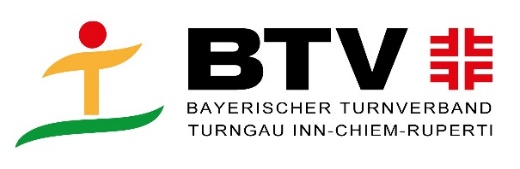 in Trostberg Tagesordnung TOP 1	Eröffnung und Begrüßung in der Alois-Böck-TurnhalleTOP 2	Darbietung der Turnerinnen und Turner des TSV Trostberg	Darbietung der Rhythmischen Gymnastik vom TV TraunsteinTOP 3	Ernennung eines Protokollführers TOP 4	Kontrolle der Anwesenheit der DelegiertenTOP 5	Feststellung der ordnungsgemäßen Einberufung und Einladung, Anwesenheit und BeschlussfähigkeitTOP 6	Genehmigung der TagesordnungTOP 7	Genehmigung des Protokolls des Gauturntages am 14.9.2018 (Mitteilung 2018/3)Hinweis: Das Protokoll steht auf der Homepage des Turnbezirks unter www.turngau-icr.de zur Einsichtnahme zur Verfügung. TOP 8	Grußworte TOP 9	Bericht der Turngauvorsitzenden TOP 10	Kassenbericht des stv. Gauvorsitzenden Finanzen TOP 11	Aussprache über die Berichte der Turngauvorsitzenden und des Kassenberichts TOP 12	Totengedenken TOP 13	Wahlen 	1. Bildung eines Wahlausschusses 	2. Entlastung des Vorstandes auf Antrag des Wahlleiters (§ 3 Wahlordnung) 	3. Wahl 	3.1 des Turngauvorstandes 	3.2 der Ausschussmitglieder des erweiterten Vorstandes 	3.3 des Gleichstellungsbeauftragten 	3.4 des Ehrenamtsbeauftragten 	3.5 der Delegierten und Ersatzdelegierten zum Bezirksturntag 	3.6 der Delegierten und Ersatzdelegierten zum Bayerischen LandesturntagTOP 14	Ernennung von Ehrenmitgliedern des Turngaues TOP 15	Verschiedenes TOP 16	Schlussworte  